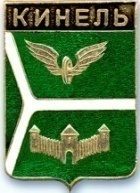 ДУМА ГОРОДСКОГО ОКРУГА КИНЕЛЬ САМАРСКОЙ ОБЛАСТИ8 октября 2020 года                                                                                        № 6РЕШЕНИЕРассмотрев предложенные изменения в бюджет городского округа Кинель Самарской области на 2020 год и на плановый период 2021 и 2022 годов, Дума городского округа Кинель Самарской областиРЕШИЛА:Внести в решение Думы городского округа Кинель  Самарской области от 17.12.2019 г. № 513 «О бюджете городского округа Кинель на 2020 год и на плановый период 2021 и 2022 годов» (с изменениями от 30 января 2020г., от 27 февраля 2020г., от 26 марта 2020г.,от 28 мая 2020 г., от 23 июня 2020 г., от 30 июля 2020г.,от 27 августа 2020г.) следующие изменения:В пункте 1:в абзаце втором цифру «972611» заменить цифрой «971881»;в абзаце третьем цифру «974778» заменить цифрой «982011»;в абзаце четвертом цифру  «2167» заменить  цифрой «10130».В пункте 2:в абзаце втором цифру «1364492» заменить цифрой «1236897»;в абзаце третьем цифру «1367223» заменить цифрой «1239628».В пункте 3:в абзаце втором цифру «1205813» заменить цифрой «1213629»;в абзаце третьем цифру «1205813» заменить цифрой «1213629».1.4. В пункте 6:в абзаце втором цифру «527177»   заменить цифрой «527185» ;в абзаце третьем цифру «920300»   заменить цифрой «792705»;в абзаце четвертом цифру «742624»   заменить цифрой «750440».1.5. В пункте 7:  в абзаце втором цифру «527984»   заменить цифрой «528141»;в абзаце третьем цифру «920300» заменить цифрой «792705», цифру «709510»   заменить цифрой «581915»;в абзаце четвертом цифру «742624» заменить цифрой «750440», цифру «601684»   заменить цифрой «609500».          1.6.  Пункт 17.1 дополнить подпунктом 13) следующего содержания:«13) поддержка  субъектов малого и среднего предпринимательства.»1.7.  Приложение 4 «Ведомственная структура расходов бюджета городского округа на 2020 год» изложить в новой редакции согласно Приложению 1 к настоящему решению.1.8. Приложение 5 «Ведомственная структура расходов бюджета городского округа на  плановый период 2021 и 2022 годов» изложить в новой редакции согласно Приложению 2 к настоящему решению.1.9. Приложение 6 «Распределение бюджетных ассигнований по разделам, подразделам, целевым статьям (муниципальным программам городского округа и непрограммным направлениям деятельности), группам и подгруппам видов расходов классификации  расходов бюджета городского округа на 2020 год» изложить в новой редакции согласно Приложению 3 к настоящему решению.1.10. Приложение 7 «Распределение бюджетных ассигнований по разделам, подразделам, целевым статьям (муниципальным программам городского округа и непрограммным направлениям деятельности), группам и подгруппам видов расходов классификации  расходов бюджета городского округа на  плановый  период 2021 и 2022 годов» изложить в новой редакции согласно Приложению 4 к настоящему решению.1.11. Приложение 8 «Источники внутреннего финансирования дефицита  бюджета городского округа на 2020 год» изложить в новой редакции согласно Приложению 5 к настоящему решению.1.12. Приложение 9 «Источники внутреннего финансирования дефицита  бюджета городского округа на  плановый период 2021 и 2022 годов» изложить в новой редакции согласно Приложению 6 к настоящему решению.           2. Официально опубликовать настоящее решение. 3. Настоящее решение вступает в силу на следующий день после  дня его официального опубликования.Председатель Думы городского округаКинель Самарской области                                                              А.А. СанинИ.о. Главы городского округаКинель Самарской области    			                      А.А. Прокудин.Кинель, ул.Мира, д. 42а               Тел. 2-19-60, 2-18-80О внесении изменений в решение Думы городского округа Кинель Самарской области от 17.12.2019 г. № 513 «О бюджете городского округа Кинель Самарской области на 2020 год и на плановый период 2021и 2022 годов» (с изменениями от 30 января 2020г., от 27 февраля 2020г., от 26 марта 2020г., от 28 мая 2020 г.,от 23 июня 2020г., от 30 июля 2020г., от 27 августа 2020г.)